INSCRIPTION NOVEMBRE 2023                                                                                                     A           A RENDRE ENTRE LE 18 OCTOBRE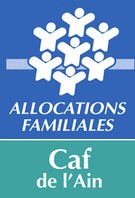 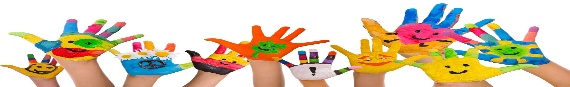 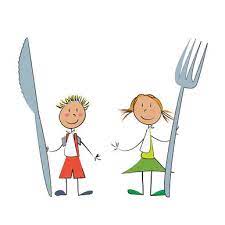 RESTAURANT SCOLAIRE :                                                                    ACCUEIL PERISCOLAIRE MATIN ET SOIR :                                  Le règlement pour la cantine doit obligatoirement être remis avec l’inscription .	NOMBRE DE REPAS :  ………X        = ………………… Euros      LUNDI 06 NOVEMBREMARDI 07 NOVEMBREJEUDI 09 NOVEMBREVENDREDI 10 NOVEMBRELUNDI 13 NOVEMBRE MARDI 14 NOVEMBREJEUDI 16 NOVEMBREVENDREDI 17 NOVEMBRELUNDI 20 NOVEMBREMARDI 21 NOVEMBREJEUDI 23 NOVEMBREVENDREDI 24 NOVEMBRELUNDI 27 NOVEMBREMARDI 28 NOVEMBREJEUDI 30 NOVEMBREMATIN (7h-8h20)SOIR(16h15-18h30)LUNDI 06 NOVEMBREMARDI 07 NOVEMBREJEUDI 09 NOVEMBREVENDREDI 10 NOVEMBRELUNDI 13 NOVEMBRE MARDI 14 NOVEMBREJEUDI 16 NOVEMBREVENDREDI 17 NOVEMBRELUNDI 20 NOVEMBREMARDI 21 NOVEMBREJEUDI 23 NOVEMBREVENDREDI 24 NOVEMBRELUNDI 27 NOVEMBREMARDI 28 NOVEMBREJEUDI 30 NOVEMBRETOUS LES JOURS X 15